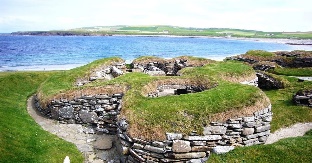 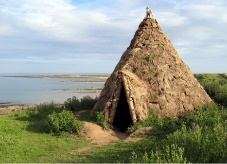 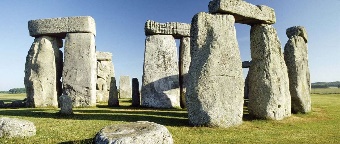 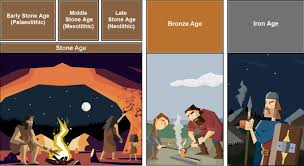 North Walkden Primary School Knowledge OrganiserNorth Walkden Primary School Knowledge OrganiserNorth Walkden Primary School Knowledge OrganiserNorth Walkden Primary School Knowledge OrganiserSubject: HistoryTerm: AutumnYear Group: 3NC Link: a study of an aspect or theme in British history that extends pupils’ chronological knowledge beyond 1066